  Execução de serviço de correção tapa buraco em toda extensão na Rua: Guerino Polli, Jd. Alto da Boa Vista.Senhor Presidente,Senhores Vereadores,             A Vereadora SIMONE BELLINI que subscreve apresenta, nos termos regimentais, a seguinte Indicação, solicitando o seu encaminhamento ao Poder Executivo Municipal para as devidas providências:            Execução de serviço de correção tapa buraco em toda extensão na Rua: Guerino Polli, Jd. Alto da Boa Vista.Justificativa	A comunidade veio solicitar junto a esta vereadora, providências para serviço de tapa buraco no endereço citado acima, tal solicitação se faz necessária, tendo em vista ao atual cenário que se encontra, tem gerado transtorno e preocupação aos motoristas, tendo em vista que os veículos são obrigados a desviarem dos buracos, segue foto no anexo.Valinhos, 28 de junho de 2023.AUTORIA: SIMONE BELLINI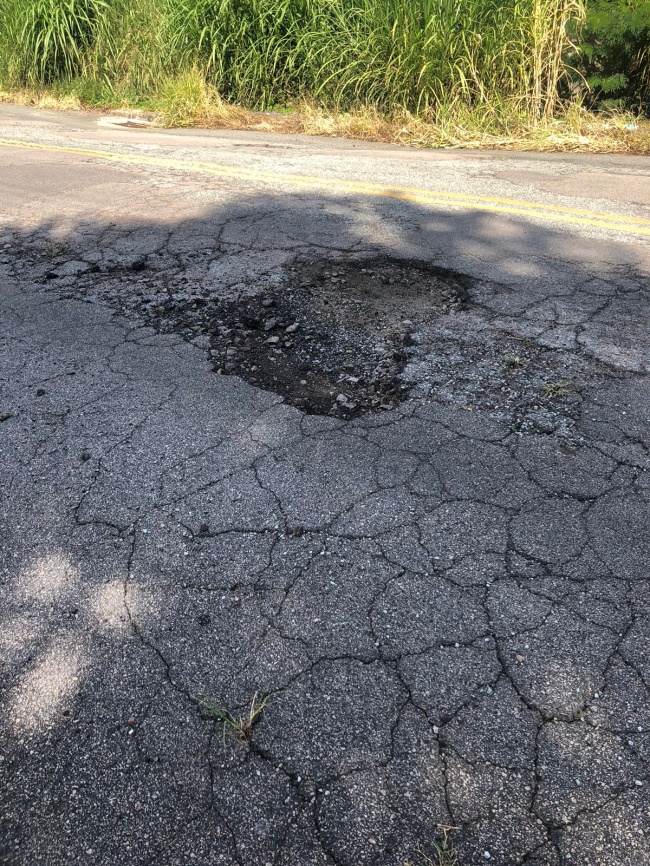 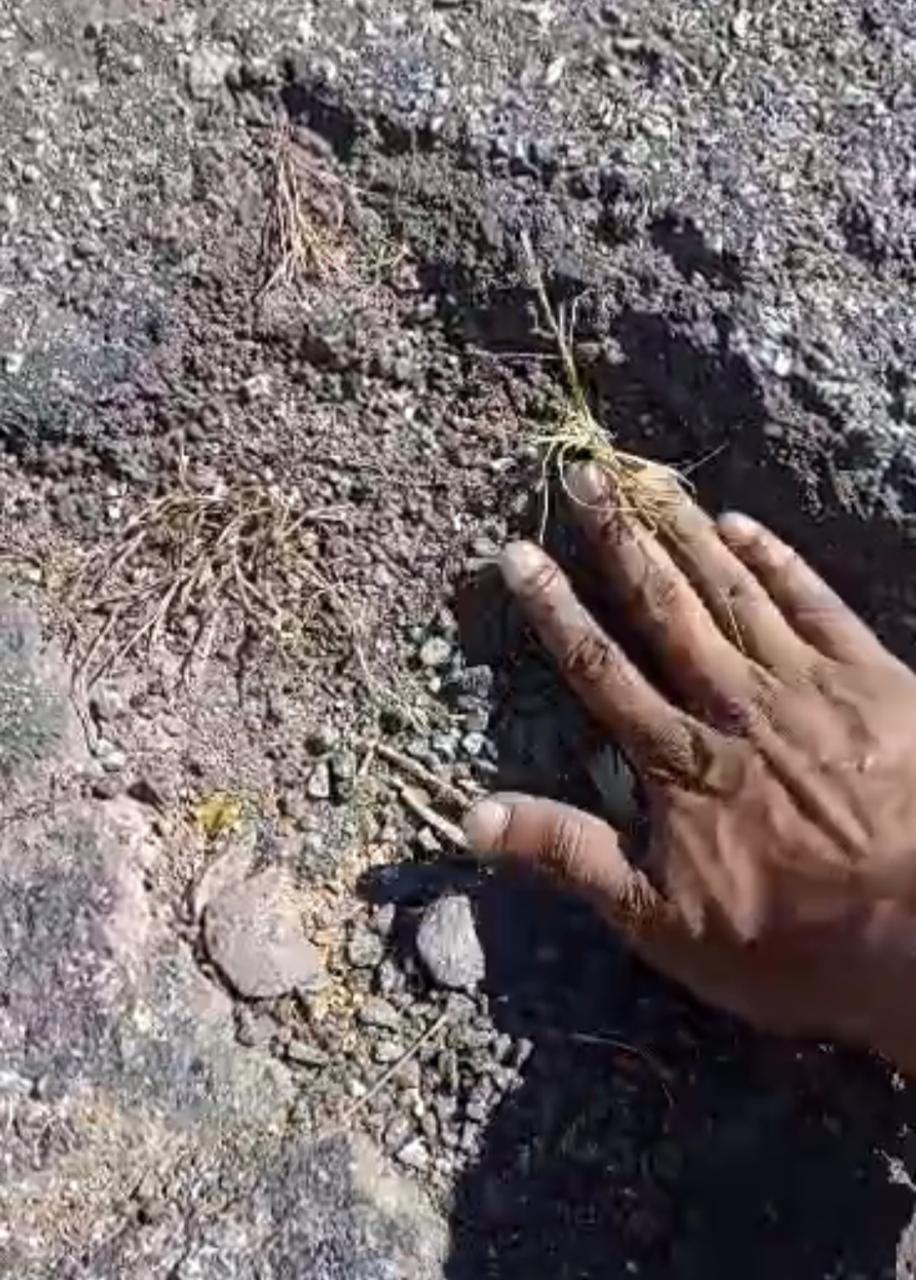 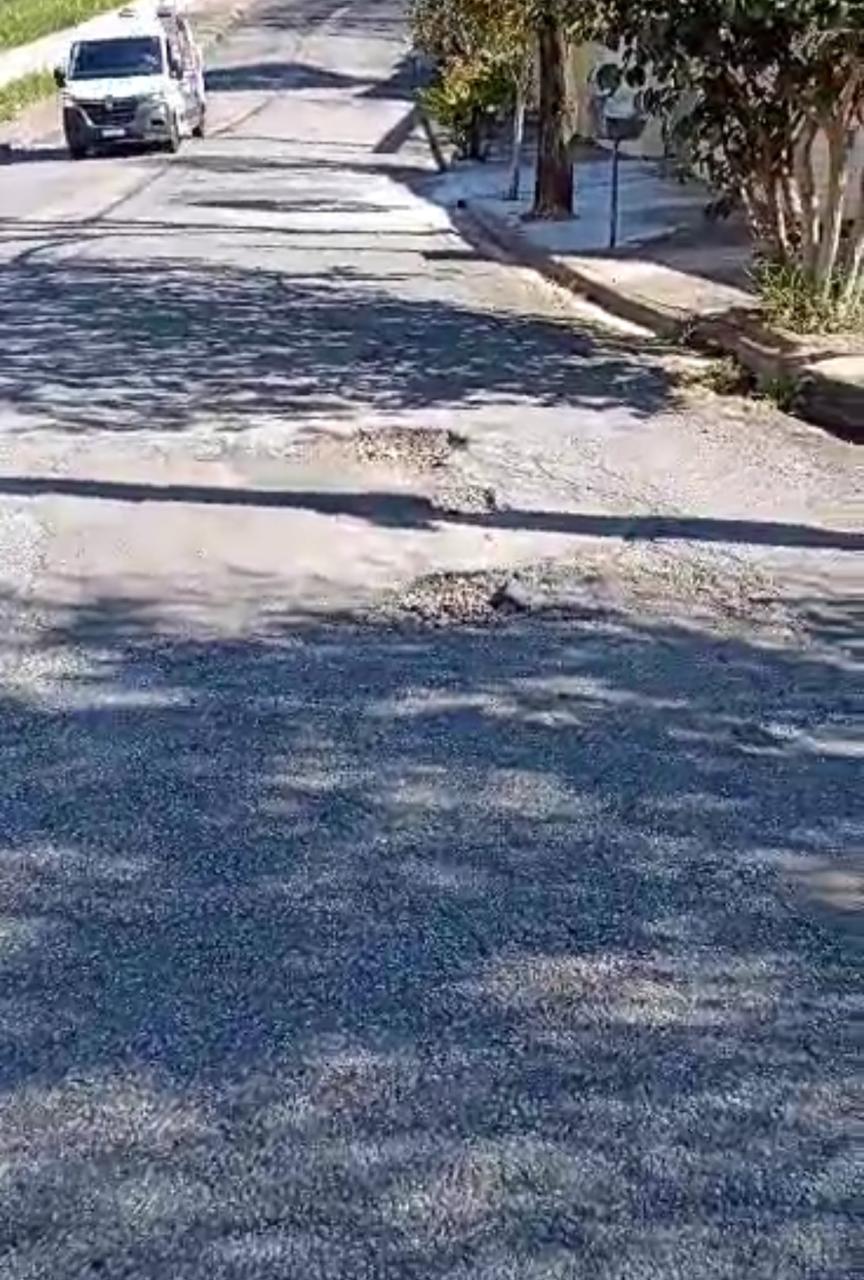 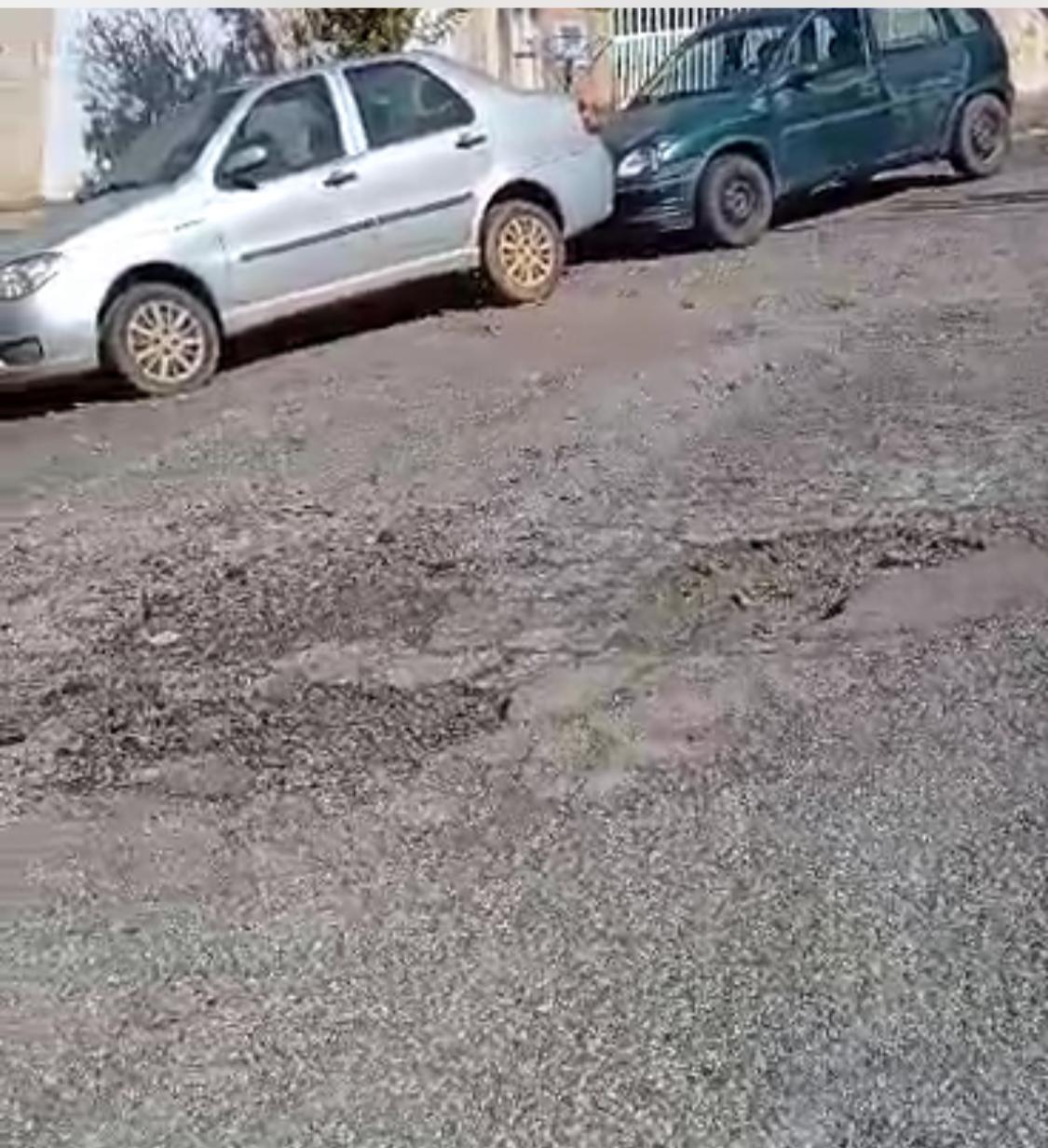 